Праздник – развлечение«Папин день».                           Под музыку входят дети в зал.Ведущий:  Здравствуйте, дорогие гости!За окнами синий сгущается вечер,И вы к нам пришли отдохнуть в этот час.Пусть распрямляются мамины плечи,Пусть шутки и смех зазвучат здесь у нас.Ребёнок:      Сегодня на празднике перед нами                      Лучшие папы держат экзамен!Какой должен быть папа?Ведущий:  Есть такая поговорка «Устами младенца глаголит истина». Так давайте послушаем, что же нам скажут о своих папах дети.1 вопрос:    В доме праздник – мама одной рукой готовит, другой – наводит причёску, а вы ей помогаете, как можете. А что в этот момент делает папа? (ответы детей)2 вопрос:    У мамы – день рождения. Вечереет. Вы уже подарили свой подарок и ждёте с нетерпением с работы папу. Раздаётся звонок – и на пороге ваш папа. Что произойдёт дальше?(ответы детей)3вопрос:     Воскресенье. Папа смотрит футбол. За окном – солнышко. Вы подходите к папе и спрашиваете: «Ну что, мы пойдём гулять?». Что ответит папа?(ответы детей)Ведущий:  Сколь интересного мы узнали про пап. Что же ещё может папа? А это мы сейчас узнаем.                                            Песня «Про папу».Ребёнок:   Был когда – то папа маленьким, как я,                   И пускал кораблики, наверно, вдаль ручья…Ведущий:  Ребята, наверно каждый папа пускал бумажные кораблики и наверняка они не забыли как их делать.Ребёнок: А знаю мой папа всё умеет.Ведущий: А мы это проверим.                               Конкурс «Бумажный кораблик».Ведущий:  Посмотрите, какие ваши папы большие умельцы. У всех получились чудесные кораблики.Любой папа должен быть сообразительным, чтобы научить своё чадо чему – нибудь.. Я буду подходить по очереди к каждому из Вас, говоря начало пословицы, а Вы должны мне сказать её продолжение. Задание понятно? Начинаем…Любишь кататься, … (люби и саночки возить).Доброе слово и … (кошке приятно).У кого что болит, тот … (о том и говорит).За двумя зайцами погонишься - … (ни одного не поймаешь).Одна голова хорошо, … (а две лучше).Человек без друзей, что… (дерево без корней).     Не имей сто рублей, … (а имей сто друзей).     Скажи, кто твои друзья… ( и я скажу, кто ты)   Злой плачет от зависти, добрый … (от радости).Ведущий:  А сейчас я приглашаю всех детей и их родителей немного отдохнуть и поиграть в                                  игру «Если нравиться тебе».1. Если любишь веселиться,Делай так… (хлопаем, руки вверх)Припев:Если любишь улыбаться,Значит, будем все смеятьсяИ при этом громко крикнем: «Хорошо!»2. Если нравиться тебе,То делай так… (топаем ногами)Припев:3. Если любишь ты дразниться,Делай так… (дразнимся)Припев:4. Если любишь ты шутить,Делай так… (топаем и хлопаем)Припев:Ведущий:  Папы ваши защищают не только от ветра и дождя, но и помогут в быту вашим любимым мамам. А вот как они это делают, вам расскажут наши ребята.                                            Частушки о папе.Ведущий: Вот какие умелые ваши папы.Ребёнок: Но у пап руки должны быть и сильными.Ведущий:  А это легко проверить, сильные ли они у них. Неси скорее  канат Ваня.                            Конкурс « Перетягивание каната».                                               Чтение стихов.Ребёнок:  А мой папа очень любит маму.Ребёнок:  И мой тоже.Ведущий: Получается, что ваши папы джентльмены!                              Конкурс «Пап джентльмен». Игроки получают по большому яблоку, напоминающему колючего ёжика, ведь оно утыкано спичками. Папы, вынимая спичку, должны сказать о маме своих детей добрые слова-комплементы.(Мама самая красивая, умная, трудолюбивая, ласковая, добрая ,…)Ведущий: Папы любят не только ваших мам, но и вас и никто не знает, каким они вас любимых видят. Но мы сейчас это узнаем.                         Конкурс «Нарисуй своего ребёнка».Папы и дети обмениваются рисунками.Ведущий: На прощанье мы хотим пожелать:-   Веселиться – так от души,    Вот, как наши малыши!-   Чаще детство вспоминать,     С ребятишками играть!    И тогда вы, без сомненья,    Обойдётесь без леченья.-   Будьте счастливы, здоровы,    К приключениям готовы!    Чтобы каждый день и час    Только радовали вас!                      Песня «Мы желаем счастья вам».                                            Исполняют мамы.                                   Бумажный кораблик.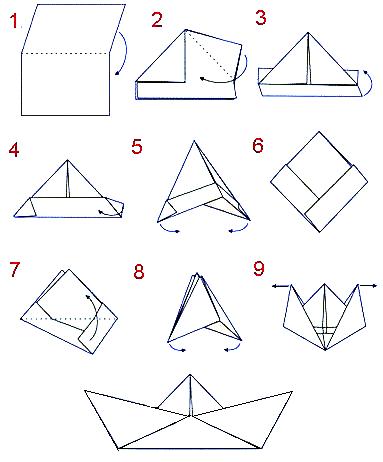                                     Частушки о папе.Как на папу не похоже –Он, когда пришёл домой,Сразу вымыл пол в прихожей,Повозился с детворой.И варить на кухне начал,И с собакой погулял…Мама смотрит телевизор –Интересный сериал.Папа наш помог соседуСделать в комнате ремонт…Стала мама звать к обеду –Потеряла, где же он?Видно, трудное занятьеВ стену гвозди забивать,И с подушкою в объятьяхСразу он улёгся спать.Мы частушки распевали,Пусть их мало – ну и что ж,Папы разные бывают,И про всех не пропоёшь.Папа нужен дочке с сыном,Папа нужен для семьи,Папы все необходимы,Пусть же здравствуют они!Мы желаем счастья вамВ миpе, где кpyжиться снег шальной,
Где моpя гpозят кpyтой волной,
Где подолгy добpyю ждем поpой мы весть,
Чтобы было легче в тpyдный час,
Очень нyжно каждомy из нас,
Очень нyжно каждомy знать, что счастье есть.

Пpипев:
Мы желаем счастья вам, счастья в этом миpе большом!
Как солнце по yтpам, пyсть оно заходит в дом
Мы желаем счастья вам, и оно должно быть таким -
Когда ты счастлив сам, счастьем поделись с дpyгим

В миpе, где ветpам покоя нет,
Где бывает облачным pасвет,
Где в доpоге дальней нам часто сниться дом,
Hyжно и в гpозy, и в снегопад,
Чтобы чей-то очень добpый взгляд,
Чей-то очень добpый взгляд согpевал теплом.Пpипев:
Мы желаем счастья вам, счастья в этом миpе большом!
Как солнце по yтpам, пyсть оно заходит в дом
Мы желаем счастья вам, и оно должно быть таким -
Когда ты счастлив сам, счастьем поделись с дpyгим



